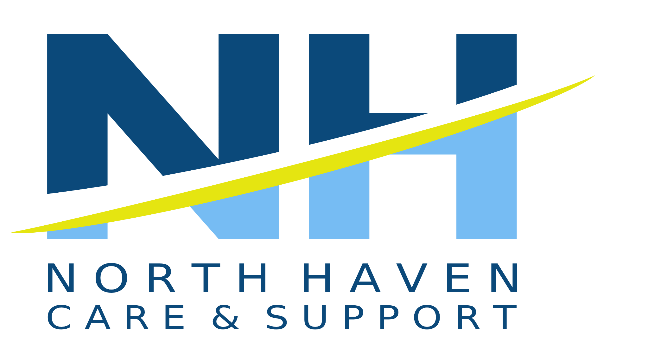 Job Title:Care and Support Worker Reports to:Team Leader Job Overview:(Note: In addition to these functions employees are required to carry out such duties as may reasonably be required)To provide care in accordance with best practice and legislative requirements, reflecting policies and procedures and agreed standards under the direction of the Team LeaderTo support and enable Service Users to maintain skills and personal interests whilst delivering person-centred care unique to each individual.To maintain skills at a current level, undertake such training and development as required from time-to-time to maintain and progress knowledgeLocation:North Haven Care and Support, but you may be required to work from other locations at the discretion of the company and with appropriate notice.Working Hours:5 days over 7-day period, with varying shift patterns as agreed with the manager.Role Specific Duties:Ensure Service Users are at the heart of care delivery and their wishes and preferences enhance their wellbeing.To contribute to the efficient running of the service.Support Service Users to maintain their relationships and connections with the local community.Ensure Care Plans and other information about how to support Service Users are followed.Be responsible for informing the Senior Carer/Nurse of any changes in the needs of Service Users.Be responsible for promoting and safeguarding the welfare of those individuals they support.Working with Others:Develop effective working relationships with other employees within North Haven Care and Support.Work in cooperation with members of the multi-disciplinary teams to maximise opportunities for Service Users.If desired by the Service User, maintain and develop relationships with family, friends and other people important in their life.Leading by Example:Seek opportunities for personal and professional growth.Be a role model for other carers and be an ambassador for the service Be professional, polite and reasonable at all times.Personal Responsibilities:Knowledge of, and work within, the Fundamental Standards.Understand the regulatory framework that governs the service, including the role of CQC and their requirements.Commit to achieving the relevant qualifications commensurate with the role Attend statutory training and any other training as directed by management Understand and follow all policies and procedures relevant to the roleBe open to learning opportunities.Specific Requirement for QualificationsEssentialEssentialDesirableDesirableGood English - Written and verbal 	Yes	 	Yes	RQF qualifications in Social CareNo	 	Yes	Specific Requirement for SkillsEssentialEssentialDesirableDesirableProficient Written SkillsMaintain all Care Plans/care records in accordance with North Haven Care and Support policy 	Yes	 	Yes	Leadership SkillsAbility to induct and orientate new employees to the job role and serviceProvide Service Users with support/assistance as they accomplish daily tasks, including bathing, eating, dressing, grooming and using the bathroomCommunicate any problems, concerns or changes to Service Users’ family members as neededNo	 	Yes	Communication SkillsCarers must build rapport with Service Users by establishing personal connections and showing interest in their livesCarers must be able to communicate effectively with Service Users Carers must have the communication skills to inform colleagues, management and professionals about the needs of Service Users 	Yes	 	Yes	Problem-Solving SkillsCarers need to be able to adapt and address situations quicklyPlan, develop, implement and assess approaches to promote health and well-being, whilst recognising and reporting situations where there might be a need for protection 	Yes	 	Yes	Specific Requirement for Previous ExperienceEssentialDesirablePrevious experience of working in similar environment 		No	 	Yes		Previous experience of working in similar role 		No	 	Yes		Experience of working with Service Users, in particular, those that may have additional support needs 		No	 	Yes		AreaSpecific RequirementWorking TogetherInvolve Service Users, family, external agencies & colleagues Speak up when things go wrongRespect and DignityUnderstand person-centred care and can demonstrate treating people as individuals and respecting choicesPromoting independence and encouraging appropriate risk takingEverybody CountsEnsuring no one is discriminated against or excluded Understand human rights and impact on care deliveryFacilitating people to ‘speak up’ about concerns and acting upon themCommitment to Quality of CareStriving for quality in everything we do recognising and understanding what quality in care means for people using the servicesBeing accepting about criticism and focusing on improvementBeing open to new opportunities for learning and identifying the limits of skills and knowledgeCompassionTreating people with kindnessUnderstanding the importance of empathy in all areas of employment Understanding the values of others and always providing a caring serviceImproving LivesFocus on how things could be done better and sharing ideas Understanding of wellbeing and what is important to people using the serviceImproving outcomes for peopleEnsuring appropriate services are provided for people using the services